Happy New Year!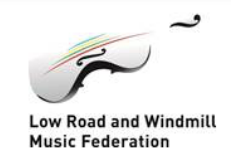 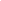 The Year 3 team would like to warmly welcome everyone back to Low Road Windmill Music Federation for Spring term. We hope that you had a wonderful Christmas and a restful holiday! As many of you will be aware, Mrs Jones, who taught Year 3 at Low Road, left the Federation at Christmas. She was an outstanding teacher and will be missed. Miss Powell has also changed roles in school and will be joining the SEND and safeguarding team. We are very pleased to welcome Miss Galinsky back to the Federation, she will be taking over as class teacher of 3G at Low Road. CurriculumOver this half term, Year 3 will be focusing on the following curriculum areas: Maths- Multiplication and DivisionTo begin with, we will be continuing to work on multiplication and division. As well as continuing to build our fluency of number facts, we will move on to look at formal written methods to multiply 2 digit numbers by 1 digit numbers. We will then move on to looking at dividing larger 2 digit numbers by 1 digit numbers, and working with remainders. Later in the half term we will move on to look at length and perimeter. English- Grammar, Non Chronological Reports and Fiction writing.All classes will start the half term with some focused grammar revision to help improve our writing. Our first English unit is report writing. We will research and learn about prehistoric animals and then use the facts that we find to write a non-chronological report. After this, we will be writing a new chapter of a book. This writing will be based on ‘The Twits’ by Roald Dahl, the children will be planning and writing a new trick that they characters play on each other. History – The Bronze Age and the Iron AgeThis half term we will learn what happened after the Stone Age. We will learn about how life changed throughout the Bronze and Iron Ages. We will learn if life was dangerous in these time periods and consider the development and inventions that made the most impact in this era.Science- RocksWe will explore the different types of rocks and how they are formed. We will learn to classify rocks and will investigate what types of rocks have been used in the local area. As well as this, we will learn about fossils and how they are formed. Details of our full curriculum can be found on our website or on Google Classroom under ‘Topic Webs’.UniformOur pupils are looking very smart in their uniforms. Now that we are experiencing colder and wetter weather, please ensure that your child has a coat, jumper or cardigan and indoor pumps. They will also require a warm outdoor PE kit e.g. tracksuit bottoms and a hoodie/ jumper. Hats and gloves can also be worn in these sessions.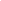 PE Reminder- PE Days are as follows:3L’s PE will change back to the original spot on a Thursday afternoon. Diary DatesPlease keep a look out for days and times of special events taking place. Each class will visit Murton Park in the first 2 weeks back at school. If you have not already done so, please return the reply slip to school ASAP. Dates:3L – Thursday 11th January3G – Monday 15th January3P – Thursday 18th January17th January – Visit from author James Campbell.Here is a link to his website if you would like to learn more about the author who is visiting. James Campbell (jamescampbellauthor.com)IndoorOutdoor3GWednesdayThursday3LThursdayFriday3PThursdayMonday